Раздел:  Климат и природаРаздел:  Климат и природаРаздел:  Климат и природаРаздел:  Климат и природаРаздел:  Климат и природаШкола: № 29Школа: № 29Школа: № 29Школа: № 29Школа: № 29Дата: Дата: Дата: ФИО учителя: Хапизова Мехирбанум ДжамалдиновнаФИО учителя: Хапизова Мехирбанум ДжамалдиновнаКласс: 5 Класс: 5 Класс: 5 Количество присутствующих:          отсутствующих:    Количество присутствующих:          отсутствующих:    Урок 15:             Тема:  Мы и природаУрок 15:             Тема:  Мы и природаУрок 15:             Тема:  Мы и природаУрок 15:             Тема:  Мы и природаУрок 15:             Тема:  Мы и природаЦели обучения:Цели обучения:Цели обучения:Цели обучения:Цели обучения:5.1.3.1- понимать основное содержание произведений литературы, содержащих знакомые лексические и грамматические единицы, определять тему;5.1.3.1- понимать основное содержание произведений литературы, содержащих знакомые лексические и грамматические единицы, определять тему;5.1.3.1- понимать основное содержание произведений литературы, содержащих знакомые лексические и грамматические единицы, определять тему;5.1.3.1- понимать основное содержание произведений литературы, содержащих знакомые лексические и грамматические единицы, определять тему;5.1.3.1- понимать основное содержание произведений литературы, содержащих знакомые лексические и грамматические единицы, определять тему;5.1.4.1- определять основную мысль текста на основе вопросов.5.1.4.1- определять основную мысль текста на основе вопросов.5.1.4.1- определять основную мысль текста на основе вопросов.5.1.4.1- определять основную мысль текста на основе вопросов.5.1.4.1- определять основную мысль текста на основе вопросов.5.2.1.1- владеть словарным запасом, включающим синонимы;5.2.1.1- владеть словарным запасом, включающим синонимы;5.2.1.1- владеть словарным запасом, включающим синонимы;5.2.1.1- владеть словарным запасом, включающим синонимы;5.2.1.1- владеть словарным запасом, включающим синонимы;5.2.3.1- соблюдать орфоэпические нормы.5.2.3.1- соблюдать орфоэпические нормы.5.2.3.1- соблюдать орфоэпические нормы.5.2.3.1- соблюдать орфоэпические нормы.5.2.3.1- соблюдать орфоэпические нормы.5.3.1.1- понимать общее содержание текста, определяя ключевые слова и словосочетания;5.3.1.1- понимать общее содержание текста, определяя ключевые слова и словосочетания;5.3.1.1- понимать общее содержание текста, определяя ключевые слова и словосочетания;5.3.1.1- понимать общее содержание текста, определяя ключевые слова и словосочетания;5.3.1.1- понимать общее содержание текста, определяя ключевые слова и словосочетания;5.3.3.1- формулировать вопросы по содержанию текста и отвечать на них.5.3.3.1- формулировать вопросы по содержанию текста и отвечать на них.5.3.3.1- формулировать вопросы по содержанию текста и отвечать на них.5.3.3.1- формулировать вопросы по содержанию текста и отвечать на них.5.3.3.1- формулировать вопросы по содержанию текста и отвечать на них.Предполагаемый результатПредполагаемый результатВсе учащиеся смогут:Все учащиеся смогут:Все учащиеся смогут:Предполагаемый результатПредполагаемый результатПонимают содержание художественного текста;правильно употреблять существительные с прилагательными;передавать события, соблюдая последовательность;участвовать в диалогах;находить в предложении прилагательные и записывать их;Понимают содержание художественного текста;правильно употреблять существительные с прилагательными;передавать события, соблюдая последовательность;участвовать в диалогах;находить в предложении прилагательные и записывать их;Понимают содержание художественного текста;правильно употреблять существительные с прилагательными;передавать события, соблюдая последовательность;участвовать в диалогах;находить в предложении прилагательные и записывать их;Предполагаемый результатПредполагаемый результатБольшинство учащихся смогут:Большинство учащихся смогут:Большинство учащихся смогут:Предполагаемый результатПредполагаемый результатНаходить слова-антонимы;Дать словесное описание предмету;определять тему, сформулировать основную мысль стихотворения;согласовывать имена прилагательные с именами существительными в единственном числе; составлять предложения, используя  данные слова;высказывать простые оценочные суждения;Находить слова-антонимы;Дать словесное описание предмету;определять тему, сформулировать основную мысль стихотворения;согласовывать имена прилагательные с именами существительными в единственном числе; составлять предложения, используя  данные слова;высказывать простые оценочные суждения;Находить слова-антонимы;Дать словесное описание предмету;определять тему, сформулировать основную мысль стихотворения;согласовывать имена прилагательные с именами существительными в единственном числе; составлять предложения, используя  данные слова;высказывать простые оценочные суждения;Предполагаемый результатПредполагаемый результатНекоторые учащиеся смогут:Воостанавливать пословицы с помощью антонимов;Некоторые учащиеся смогут:Воостанавливать пословицы с помощью антонимов;Некоторые учащиеся смогут:Воостанавливать пословицы с помощью антонимов;Языковая цель Языковая цель Полиязычие: сгодился – жарау; скряга– очень жадный человек; щедрый – жомарт; снуют – здесь: торопливо  двигаются.Основные термины и словосочетания: тёплый – холодный; тепло– холодно; поздний – ранний; поздно – рано Полиязычие: сгодился – жарау; скряга– очень жадный человек; щедрый – жомарт; снуют – здесь: торопливо  двигаются.Основные термины и словосочетания: тёплый – холодный; тепло– холодно; поздний – ранний; поздно – рано Полиязычие: сгодился – жарау; скряга– очень жадный человек; щедрый – жомарт; снуют – здесь: торопливо  двигаются.Основные термины и словосочетания: тёплый – холодный; тепло– холодно; поздний – ранний; поздно – рано Цель урока:Цель урока:Обеспечить формирование интереса к изучению русского языка.Обеспечить формирование интереса к изучению русского языка.Обеспечить формирование интереса к изучению русского языка.Привитие ценностей Привитие ценностей воспитывать культуру речи, любовь и внимание к слову.воспитывать культуру речи, любовь и внимание к слову.воспитывать культуру речи, любовь и внимание к слову.Межпредметные  связиМежпредметные  связиВзаимосвязь с предметами: казахский язык, английский язык, природоведениеВзаимосвязь с предметами: казахский язык, английский язык, природоведениеВзаимосвязь с предметами: казахский язык, английский язык, природоведениеНавыки ИКТНавыки ИКТПрезентационный материал об антонимах;Презентационный материал об антонимах;Презентационный материал об антонимах;Предварительные знанияПредварительные знанияУчащиеся имеют определенную базу знаний по лексике.  Формулируют простые вопросы по содержанию текста;Учащиеся имеют определенную базу знаний по лексике.  Формулируют простые вопросы по содержанию текста;Учащиеся имеют определенную базу знаний по лексике.  Формулируют простые вопросы по содержанию текста;Ход урокаХод урокаХод урокаХод урокаХод урокаЭтапы урокаЗапланированная деятельность на урокеЗапланированная деятельность на урокеЗапланированная деятельность на урокеРесурсыНачало урокаI. Организационный момент.Создание коллаборативной среды.Учитель приветствует учащихся на трех языках: казахском, русском, английском.Проверка домашнего задания.II. Актуализация знаний. Учитель предлагает рассмотреть рисунок в учебнике, прочитать отрывок из произведения  А. С. Пушкина и ответить на вопрос, какие ? слова имеют  противоположное значение? (Деятельность учащихся) К Прогнозирование учащимися темы урока  (К)Прием “Корзина идей)Это прием организации индивидуальной и групповой работы на начальной стадии урока, когда идет актуализация знаний и опыта. Этот прием позволяет выяснить все, что знают учащиеся по обсуждаемой теме урока. На доске прикрепляется значок корзины, в которую условно собирается то, что ученики знают об изучаемой теме.Алгоритм работы:1. Каждый ученик вспоминает и записывает в тетради все, что знает по теме 2. Обмен информацией в парах или группах.3. Далее каждая группа называет какое-то одно сведение или факт, не повторяя ранее сказанного.4. Все сведения кратко записываются в “корзине идей”, даже если они ошибочны.5. Все ошибки исправляются по мере освоения новой информации.I. Организационный момент.Создание коллаборативной среды.Учитель приветствует учащихся на трех языках: казахском, русском, английском.Проверка домашнего задания.II. Актуализация знаний. Учитель предлагает рассмотреть рисунок в учебнике, прочитать отрывок из произведения  А. С. Пушкина и ответить на вопрос, какие ? слова имеют  противоположное значение? (Деятельность учащихся) К Прогнозирование учащимися темы урока  (К)Прием “Корзина идей)Это прием организации индивидуальной и групповой работы на начальной стадии урока, когда идет актуализация знаний и опыта. Этот прием позволяет выяснить все, что знают учащиеся по обсуждаемой теме урока. На доске прикрепляется значок корзины, в которую условно собирается то, что ученики знают об изучаемой теме.Алгоритм работы:1. Каждый ученик вспоминает и записывает в тетради все, что знает по теме 2. Обмен информацией в парах или группах.3. Далее каждая группа называет какое-то одно сведение или факт, не повторяя ранее сказанного.4. Все сведения кратко записываются в “корзине идей”, даже если они ошибочны.5. Все ошибки исправляются по мере освоения новой информации.I. Организационный момент.Создание коллаборативной среды.Учитель приветствует учащихся на трех языках: казахском, русском, английском.Проверка домашнего задания.II. Актуализация знаний. Учитель предлагает рассмотреть рисунок в учебнике, прочитать отрывок из произведения  А. С. Пушкина и ответить на вопрос, какие ? слова имеют  противоположное значение? (Деятельность учащихся) К Прогнозирование учащимися темы урока  (К)Прием “Корзина идей)Это прием организации индивидуальной и групповой работы на начальной стадии урока, когда идет актуализация знаний и опыта. Этот прием позволяет выяснить все, что знают учащиеся по обсуждаемой теме урока. На доске прикрепляется значок корзины, в которую условно собирается то, что ученики знают об изучаемой теме.Алгоритм работы:1. Каждый ученик вспоминает и записывает в тетради все, что знает по теме 2. Обмен информацией в парах или группах.3. Далее каждая группа называет какое-то одно сведение или факт, не повторяя ранее сказанного.4. Все сведения кратко записываются в “корзине идей”, даже если они ошибочны.5. Все ошибки исправляются по мере освоения новой информации.Учебник. Часть 1Середина урока III. Изучение нового материала(К,И) Возьмите на заметку. Ознакомление уч-ся с теоретическими сведениями из учебника. Упр 111. Прочитайте стихотворение. Найдите  и выпишите  антонимы. Объясните их лексическое значение. Для чего автор использует антонимы?  Прочитать с помощью «карточки-информатора».IV. Освоение изученного материала. (И) упр 112. Выпишите  антонимы, обозначающие: 1) цвет, 2) размер, 3) время, 4) место, 5) температуру. Составьте с любой парой антонимов предложения. (П) Работа в парах. (деятельность учащихся)ученики  по ответам Кайрата должны догадаться , какие вопросы задавал Мурат.   Упр 113.Вспомнить  животных – героев сказок и басен. Какие  они? С  помощью  антонимов дать  им характеристику. Подчеркнуть  антонимы.Упр 114 . Чтение текста «Надо ли знать природу?» учителем. О чём он? Работа с карточкой-информатором:(Г)Работа в группах.Физкультурная минуткаIV. Закрепление изученного материала.Упр 115 (Деятельность учащихся) ученикам предстоит пересказ текста «Сова» с помощью рисунков (словесное  описание).Упр 116. Воостановить пословицы с помощью антонимов.   (К)Лингвистическая игра «Найдите нужное слово!»Упр 117. Ответьте  на вопрос в заголовке. Найдите  в текстеантонимы  и объясните их лексическое значение. (К) Работа над связной речью. Как бы  вы ответили на вопрос: «Надо ли знать природу? » Подготовьтесь к беседе.III. Изучение нового материала(К,И) Возьмите на заметку. Ознакомление уч-ся с теоретическими сведениями из учебника. Упр 111. Прочитайте стихотворение. Найдите  и выпишите  антонимы. Объясните их лексическое значение. Для чего автор использует антонимы?  Прочитать с помощью «карточки-информатора».IV. Освоение изученного материала. (И) упр 112. Выпишите  антонимы, обозначающие: 1) цвет, 2) размер, 3) время, 4) место, 5) температуру. Составьте с любой парой антонимов предложения. (П) Работа в парах. (деятельность учащихся)ученики  по ответам Кайрата должны догадаться , какие вопросы задавал Мурат.   Упр 113.Вспомнить  животных – героев сказок и басен. Какие  они? С  помощью  антонимов дать  им характеристику. Подчеркнуть  антонимы.Упр 114 . Чтение текста «Надо ли знать природу?» учителем. О чём он? Работа с карточкой-информатором:(Г)Работа в группах.Физкультурная минуткаIV. Закрепление изученного материала.Упр 115 (Деятельность учащихся) ученикам предстоит пересказ текста «Сова» с помощью рисунков (словесное  описание).Упр 116. Воостановить пословицы с помощью антонимов.   (К)Лингвистическая игра «Найдите нужное слово!»Упр 117. Ответьте  на вопрос в заголовке. Найдите  в текстеантонимы  и объясните их лексическое значение. (К) Работа над связной речью. Как бы  вы ответили на вопрос: «Надо ли знать природу? » Подготовьтесь к беседе.III. Изучение нового материала(К,И) Возьмите на заметку. Ознакомление уч-ся с теоретическими сведениями из учебника. Упр 111. Прочитайте стихотворение. Найдите  и выпишите  антонимы. Объясните их лексическое значение. Для чего автор использует антонимы?  Прочитать с помощью «карточки-информатора».IV. Освоение изученного материала. (И) упр 112. Выпишите  антонимы, обозначающие: 1) цвет, 2) размер, 3) время, 4) место, 5) температуру. Составьте с любой парой антонимов предложения. (П) Работа в парах. (деятельность учащихся)ученики  по ответам Кайрата должны догадаться , какие вопросы задавал Мурат.   Упр 113.Вспомнить  животных – героев сказок и басен. Какие  они? С  помощью  антонимов дать  им характеристику. Подчеркнуть  антонимы.Упр 114 . Чтение текста «Надо ли знать природу?» учителем. О чём он? Работа с карточкой-информатором:(Г)Работа в группах.Физкультурная минуткаIV. Закрепление изученного материала.Упр 115 (Деятельность учащихся) ученикам предстоит пересказ текста «Сова» с помощью рисунков (словесное  описание).Упр 116. Воостановить пословицы с помощью антонимов.   (К)Лингвистическая игра «Найдите нужное слово!»Упр 117. Ответьте  на вопрос в заголовке. Найдите  в текстеантонимы  и объясните их лексическое значение. (К) Работа над связной речью. Как бы  вы ответили на вопрос: «Надо ли знать природу? » Подготовьтесь к беседе.Учебник. Часть 1Конец урокаПрием «Верные и неверные утверждения» выявляет уровень усвоения полученной информации на данном уроке. Составление синквейна к слову река Подведение итогов.Ф Учитель предлагает оценить свою работу по схеме:18. Техника «рефлексивная мишень». Для самостоятельного изучения предлагается «УС». Прием «Верные и неверные утверждения» выявляет уровень усвоения полученной информации на данном уроке. Составление синквейна к слову река Подведение итогов.Ф Учитель предлагает оценить свою работу по схеме:18. Техника «рефлексивная мишень». Для самостоятельного изучения предлагается «УС». Прием «Верные и неверные утверждения» выявляет уровень усвоения полученной информации на данном уроке. Составление синквейна к слову река Подведение итогов.Ф Учитель предлагает оценить свою работу по схеме:18. Техника «рефлексивная мишень». Для самостоятельного изучения предлагается «УС». Конец урокаПрием «Верные и неверные утверждения» выявляет уровень усвоения полученной информации на данном уроке. Составление синквейна к слову река Подведение итогов.Ф Учитель предлагает оценить свою работу по схеме:18. Техника «рефлексивная мишень». Для самостоятельного изучения предлагается «УС». Прием «Верные и неверные утверждения» выявляет уровень усвоения полученной информации на данном уроке. Составление синквейна к слову река Подведение итогов.Ф Учитель предлагает оценить свою работу по схеме:18. Техника «рефлексивная мишень». Для самостоятельного изучения предлагается «УС». Прием «Верные и неверные утверждения» выявляет уровень усвоения полученной информации на данном уроке. Составление синквейна к слову река Подведение итогов.Ф Учитель предлагает оценить свою работу по схеме:18. Техника «рефлексивная мишень». Для самостоятельного изучения предлагается «УС». Учебник. Часть 1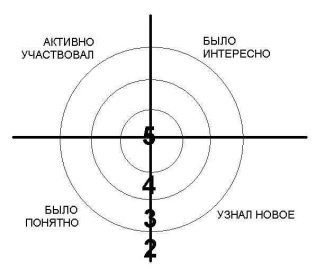 